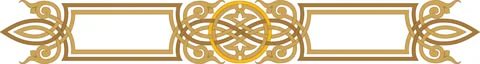 Инновационные технологии в музее  «Компьютерные технологии призваны в настоящий момент стать не дополнительным «довеском» в обучении и воспитании, а неотъемлемой частью целостного образовательного процесса, значительно повышающей его качество» (Из Концепции долгосрочного социально-экономического развития Российской Федерации на период до 2020 года).    Использование ИКТ в воспитательной работе предоставляет широкие возможности для реализации различных проектов. Основные «плюсы» в использовании ИКТ: наглядность, доступность. Новое поколение школьников активно вовлекается в сферу мультимедиа-технологий.    Школьный музей муниципального общеобразовательного учреждения был создан  более 60 лет назад.  За это время  собран материал различной тематики и направленности.  Внедрение информационно-коммуникационных технологий в практику работы школьного музея способствует организации информационного пространства музея, обработке текстовой и графической информации, перевода фотографий в электронный вид и формированию электронного описания фондов музея. Оцифровка имеющихся фотографий, документов является важной задачей, которая успешно решается. . Многие музейные мероприятия проходят  на базе Центра образования цифрового и гуманитарного профилей «Точка роста» МБОУ СОШ с. Тербуны с применением современных информационных технологий: -  классные часы проходят в режиме телеконференций с участием филиалов школы и    другими школами района, с которыми налажено дистанционное обучение;- виртуальные экскурсии;- мероприятия патриотической направленности;- участие в  заседании «Школы молодого педагога»  на тему: «Использование ИКТ в проектной и исследовательской деятельности»; - участие в областном  семинаре для руководителей образовательных учреждений  по дистанционному обучению «Личностно-ориентированный подход в обучении и воспитании с использованием информационно-коммуникационных технологий»  в рамках работы региональной стажировочной площадки  - внеклассное мероприятие «Крупиночка  России…» (об истории села Тербуны)    в режиме телеконференции совместно с филиалами МБОУ СОШ с. Тербуны в   с. Берёзовка, с. Покровское, с. Урицкое .     Расширение арсенала методологических приёмов: появление возможности создания зрелищных компьютерных средств воспитания с элементами графики, звука, видео, гипер — текста, что способствует повышению эффективности педагогического труда, создаёт благоприятные условия для развития мировоззренческой культуры, навыков созидательного труда, творческой индивидуальности.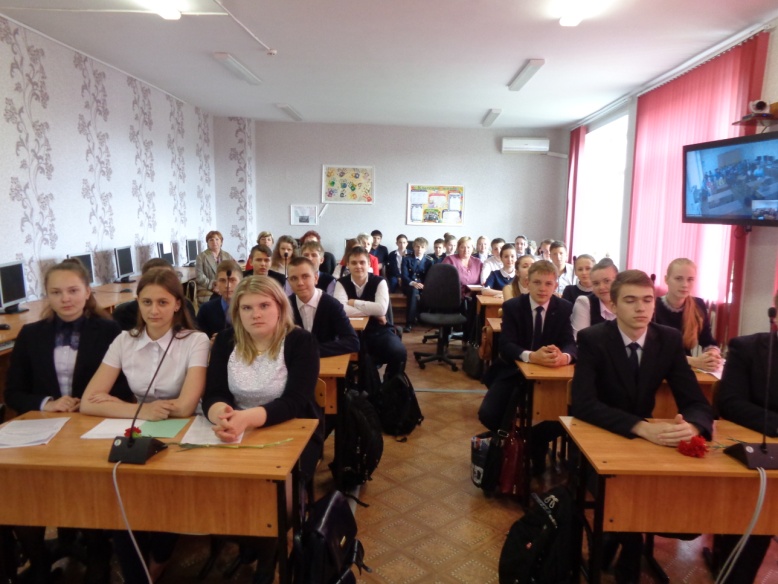 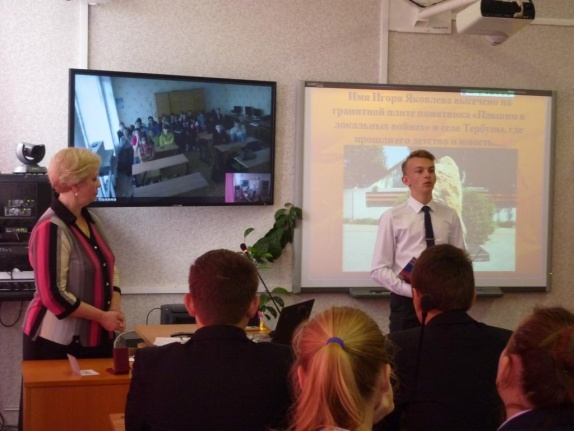                            Классный час в режиме телеконференции  «Погибщий за веру»(проводят активисты музея)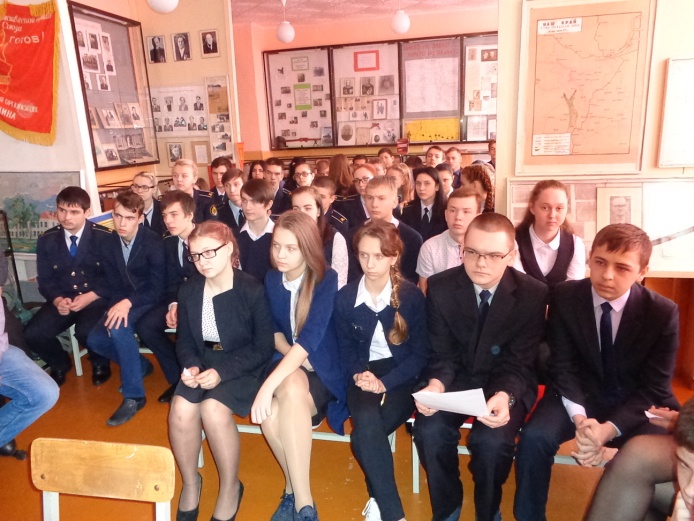 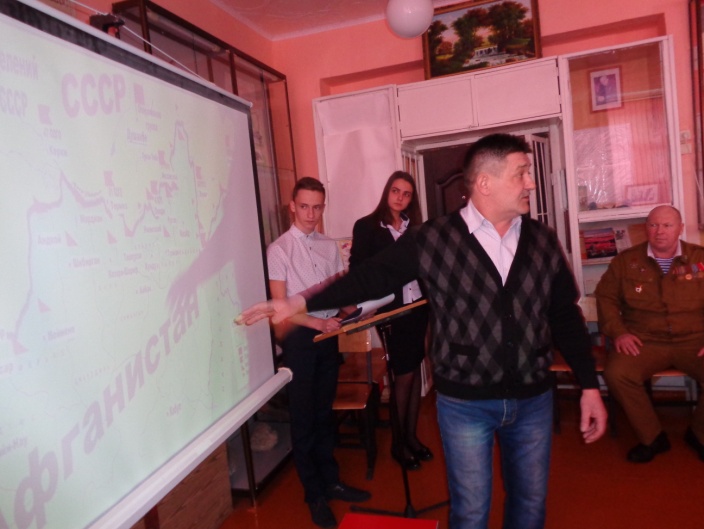                                      Урок Мужества  «Время выбрало нас»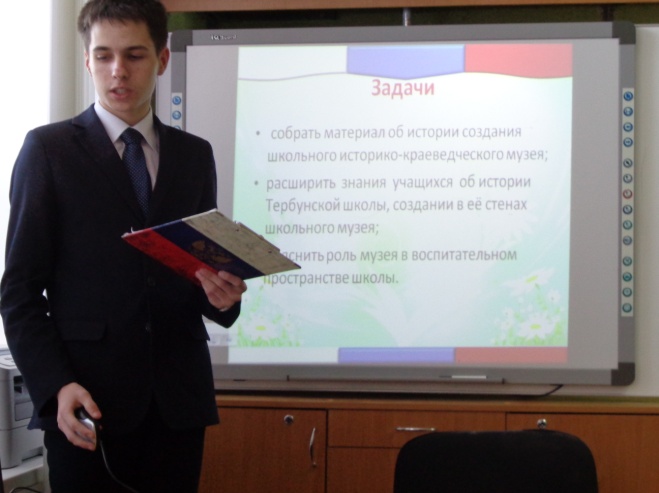 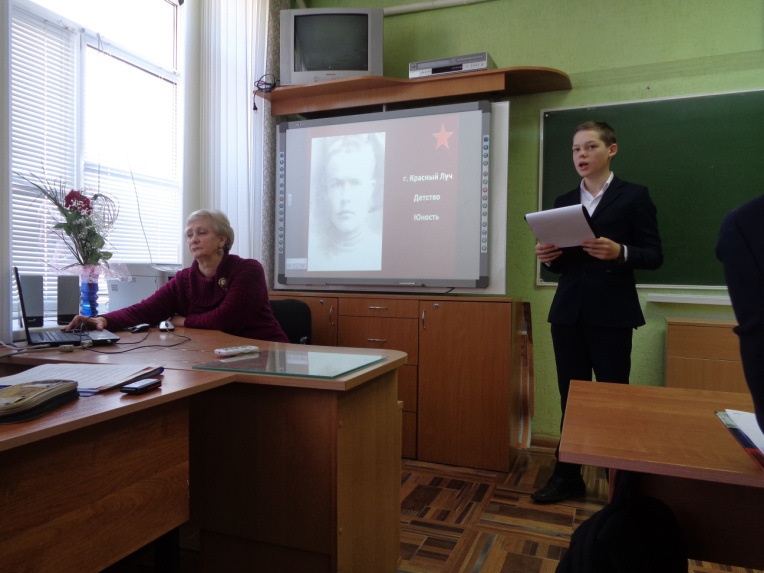 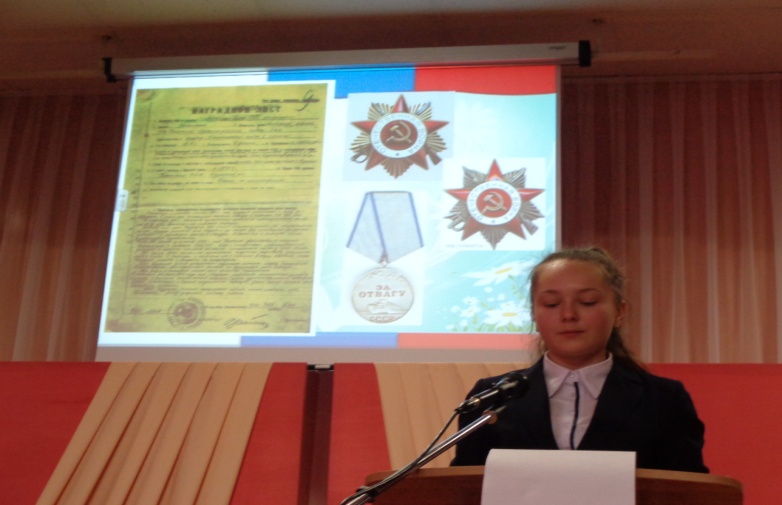 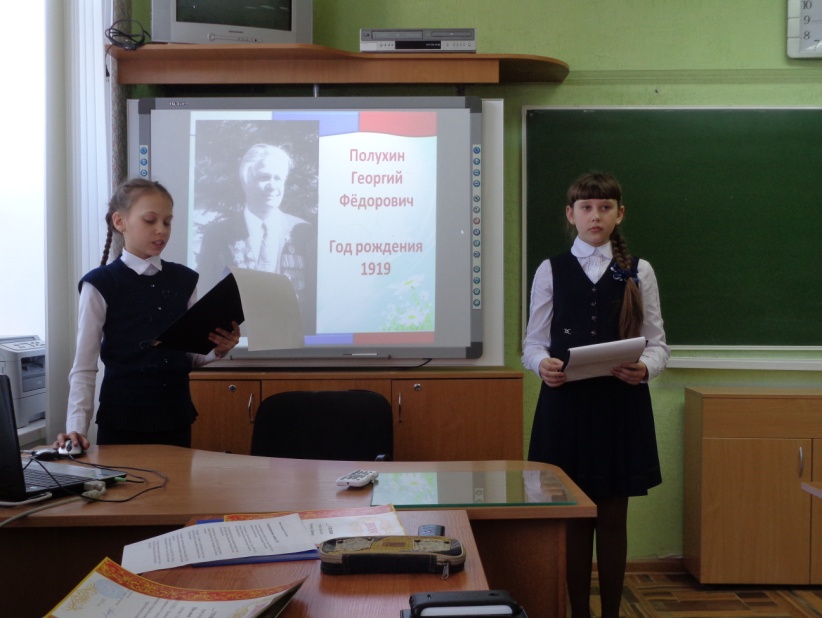 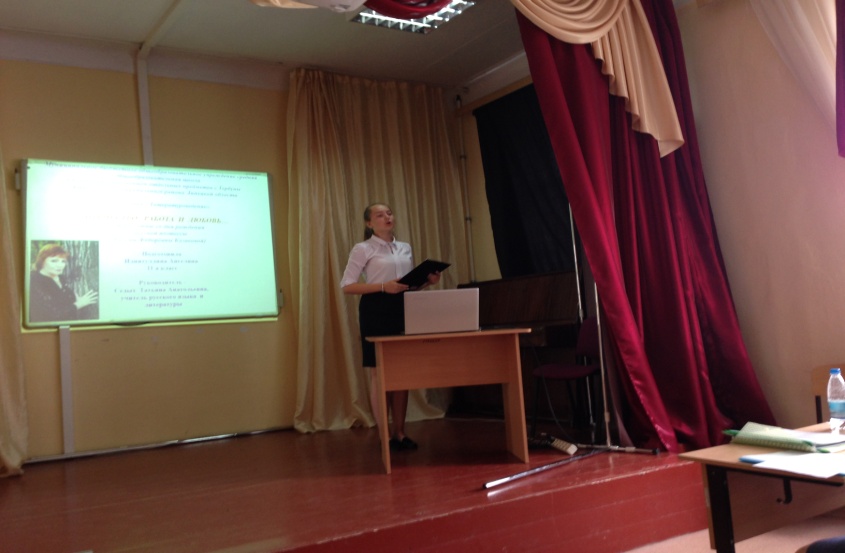               Представление исследовательских работ.            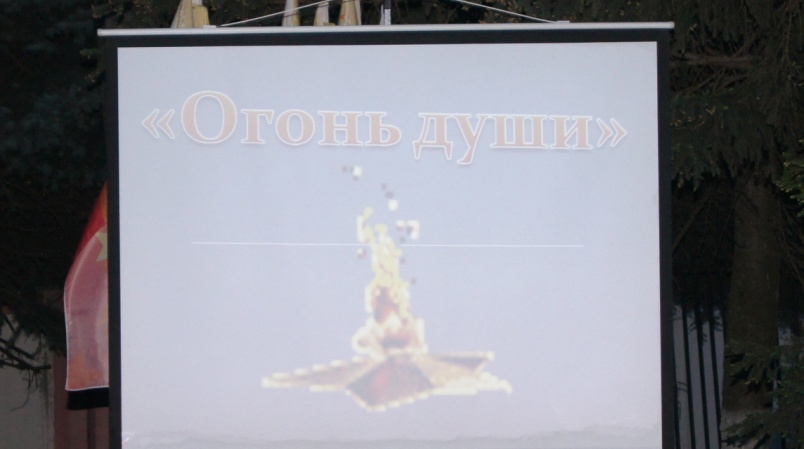 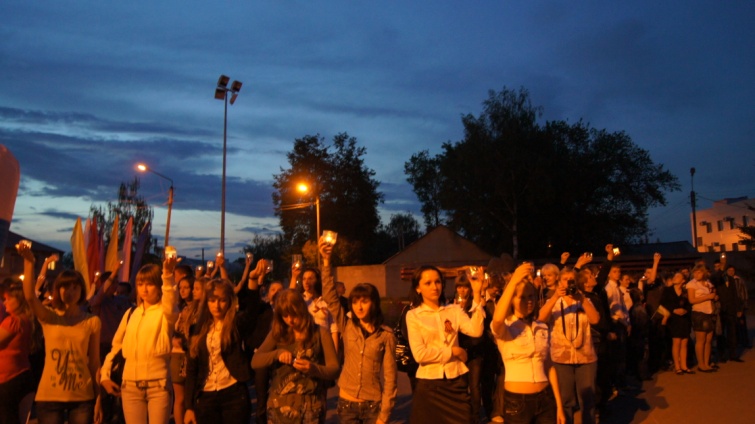 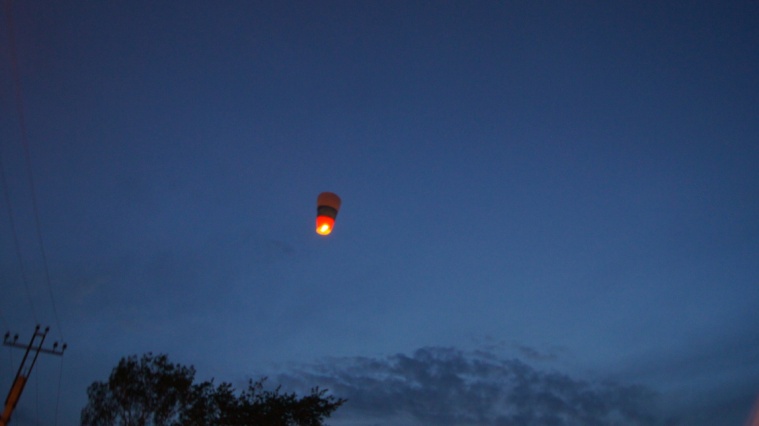 8 мая.  Митинг «Огонь души»   на площади Героев в селе Тербуны (проводят активисты музея).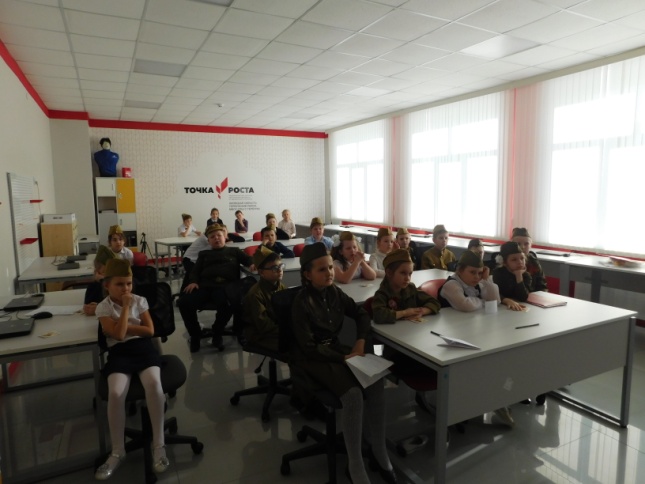 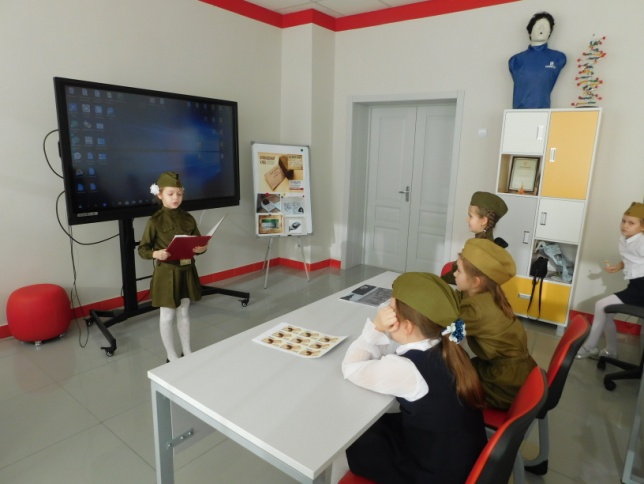 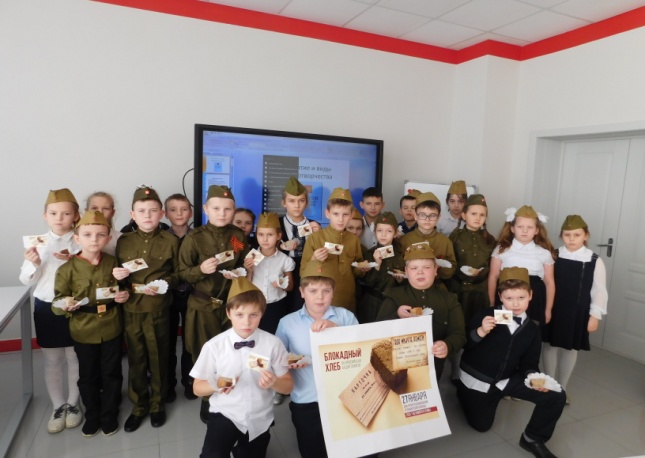 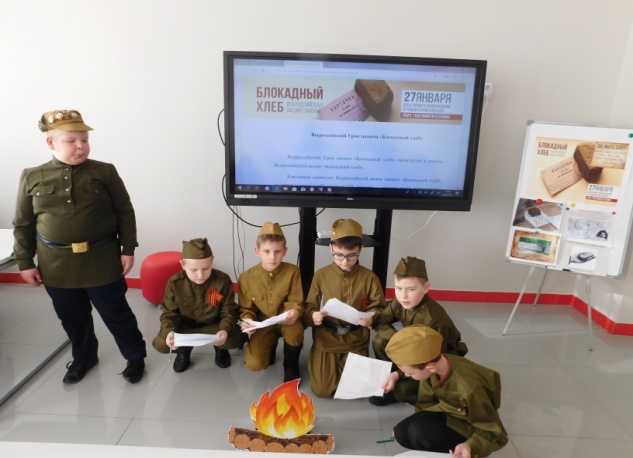 К 75 –летию Великой Победы.   Классный час  «Блокадный  хлеб».Музейное мероприятие проходит  на базе Центра образования цифрового и гуманитарного профилей «Точка роста».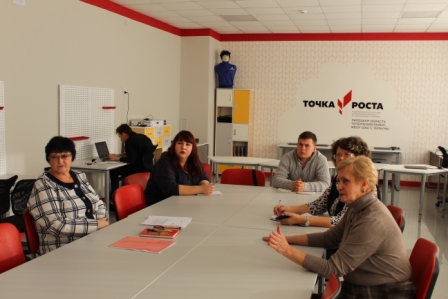 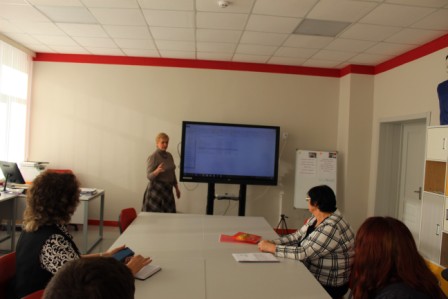 «Школа молодого педагога»  проходят  на базе Центра образования цифрового и гуманитарного профилей «Точка роста». Виртуальная экскурсия для молодых коллег   и представление опыта работы  «Использование ИКТ в проектной и исследовательской деятельности».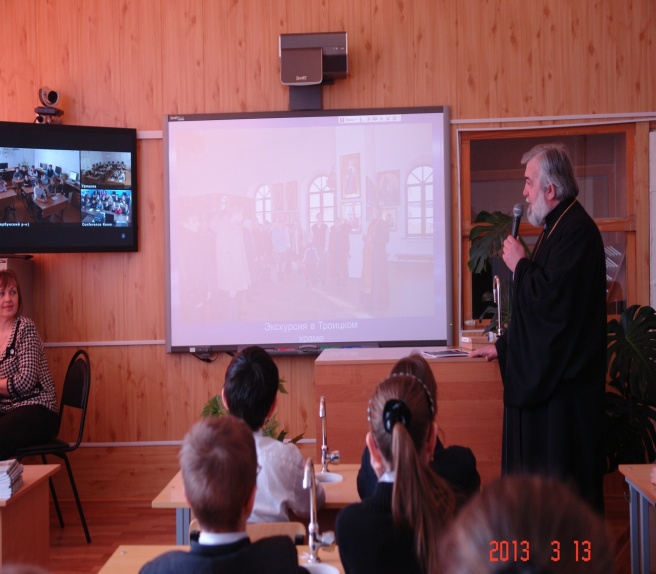 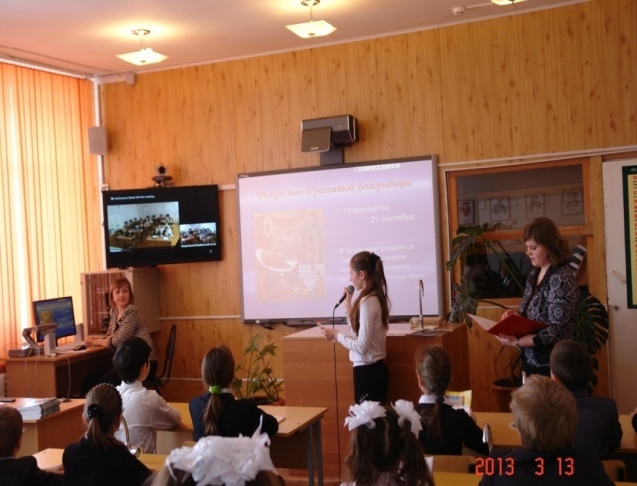 Классный час в режиме телеконференции, посвящённый молитвенникам земли Липецкой,  с участием благочинного Тербунского и Воловского районов протоиерея Романа Максимчука.